MyHR Read Only for Departmental HR UsersThis will give the user access to the following individual data found at an Employee or  visitor/contingent worker record. This includes historical, current and future data.Personal – Names, Address(es), Phone Number(s), UPI and Start/Service DatesEmployment – Supervisor, Assignment Costing, Working hours (100% FTE equivalent), Work Pattern, FTE, Grade and Salary information, Probation and Notice Period, Projected End Date and Job Title, Clinical Contract, Fellowships and Teaching Fellow information.Please note: The information provided in the ‘Departmental Finance User’ access is present within the ‘Departmental HR User’ access.General GuidanceDate TrackingThis enables the data on a person’s record to be viewed as at a particular date or point-in time. Any search, unless the date track is changed, will return results as per the date the search is undertaken.Once you have entered a person record there will be an ‘Effective Start Date’ and Effective End Date’ field. This will signal the dates for which the data being viewed is relevant. if you date track to the date the day before the ‘Effective Start Date’ you will see the data before the most recent changeif you date track to the date 1 day after the ‘Effective End Date’ you will see any future changes on the individuals recordTo Date Track on a recordUnless an Effective Date is changed at the start of the search, the Effective Date of a MyHR record will be today’s date. Click on the date in the top left hand of the screenEnter the date you wish to date track toClick on ‘Go’This will update the details on the record, across all tabs, to the date entered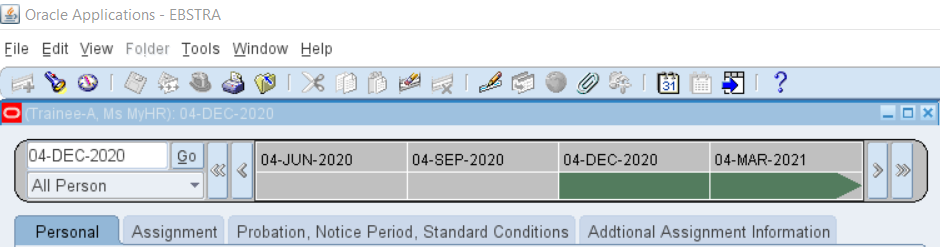 Figure 1: Date Tracking within a MyHR recordNote: An Effective Date away from today’s date will show in the header against the name of the record.NavigationViewing Person and Assignment DetailsThis allows the system user to access Person Details at a MyHR Record for a member of staff whose record is within the viewer’s MyHR security hierarchy.To search for a MyHR RecordSelect Person from the UCL HR Departments Read Only menu.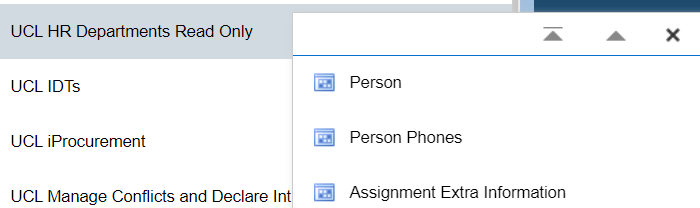 Figure 2: UCL HR Departments Read Only MenuThis launches the Java application download – select Run if using Microsoft Edge to open the application. If using another browser, such as Google Chrome, you will have to Save, then select Open to launch the application.Decision: at the start of the application you have an option to date track to a date other than today’s date.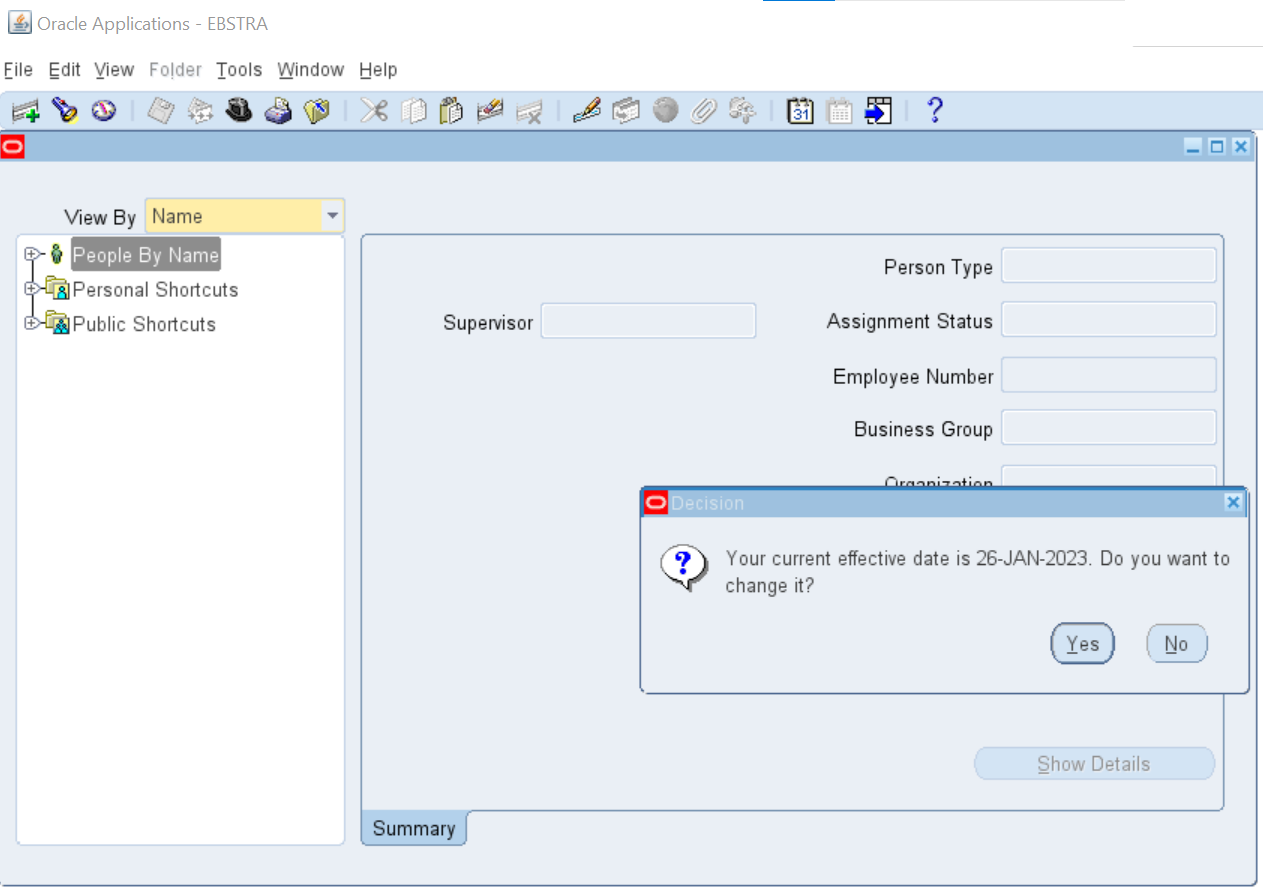 Figure 3: Date Track optionsSelect ‘No’ to keep the Effective Date as viewing data effective as of today’s date.Selecting ‘Yes’ allows the Effective Date of searching the system to be a different date. Enter the new Effective Date in the style DD-MMM-YYYY and press ‘OK’.Pressing ‘Reset’ will keep today’s date or press ‘Cancel’ to exit this box without saving the changes.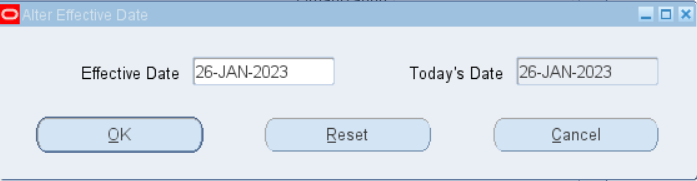 Figure 4: Effective Date changesTo search for an individual’s MyHR record, select the ‘+’ symbol beside ‘People By Name’  to expand the A-Z Folder Tree.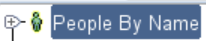 Note: an alternative search method is available (See Appendix B: Searching via the Search Screen).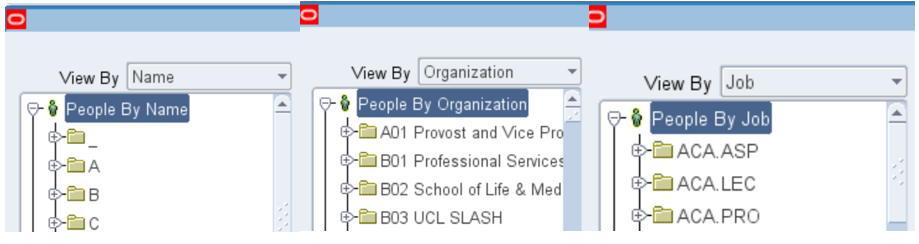 Figure 5: Folder Tree SearchExpand the first letter of the person’s surname to further expand the Folder Tree, then locate the person’s name in this list. Select the person’s name to reveal their assignment(s).Select the appropriate assignment to show a summary on the right hand side of the screen.Select ‘Show Details’ to open this assignment record.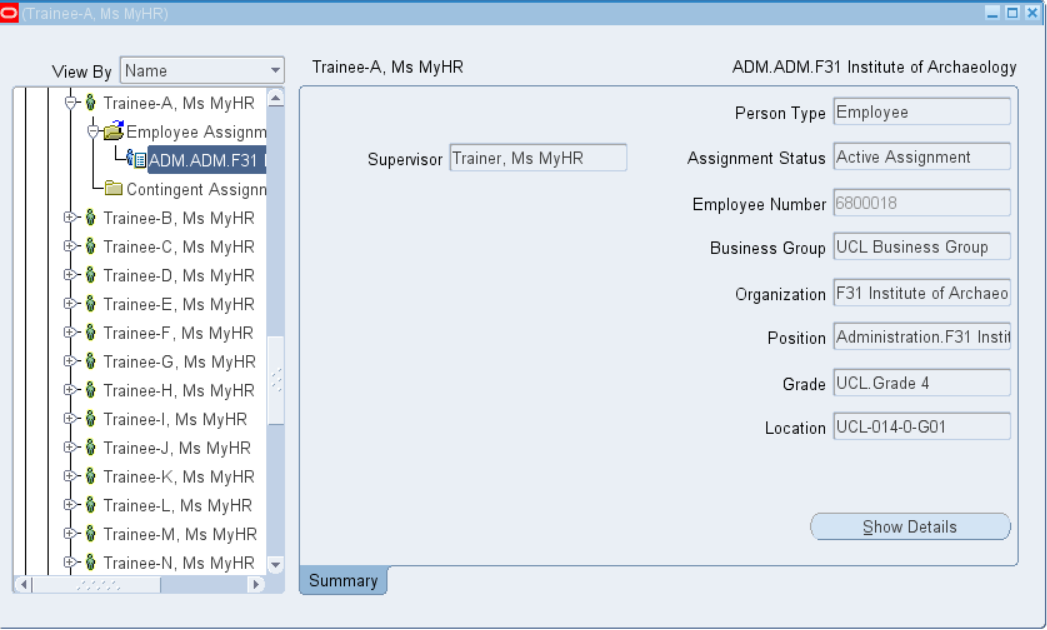 Figure 6: Summary of MyHR HR recordViewing a MyHR RecordTo view an individual’s MyHR record, select ‘Show Details’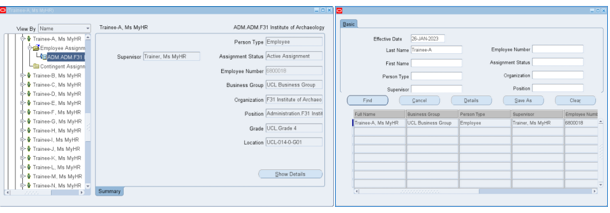 Figure 7: Accessing a MyHR recordNote: a list of fields and their locations is available (See Appendix C: Glossary of fields available)The record for the individual is broken down into the following tabs:‘Personal’ detailsThis tab will show the following information:First NameMiddle NameLast NameEmployee NumberUPI NumberAdjusted Service Date – reflects the continuous service at UCLLatest Start Date – the latest start for the member of staff and could reflect the date the Person Type changed, e.g. from Ex-Employee to Employee.Effective Start Date and End Date – reflects the period for the displayed Personal details.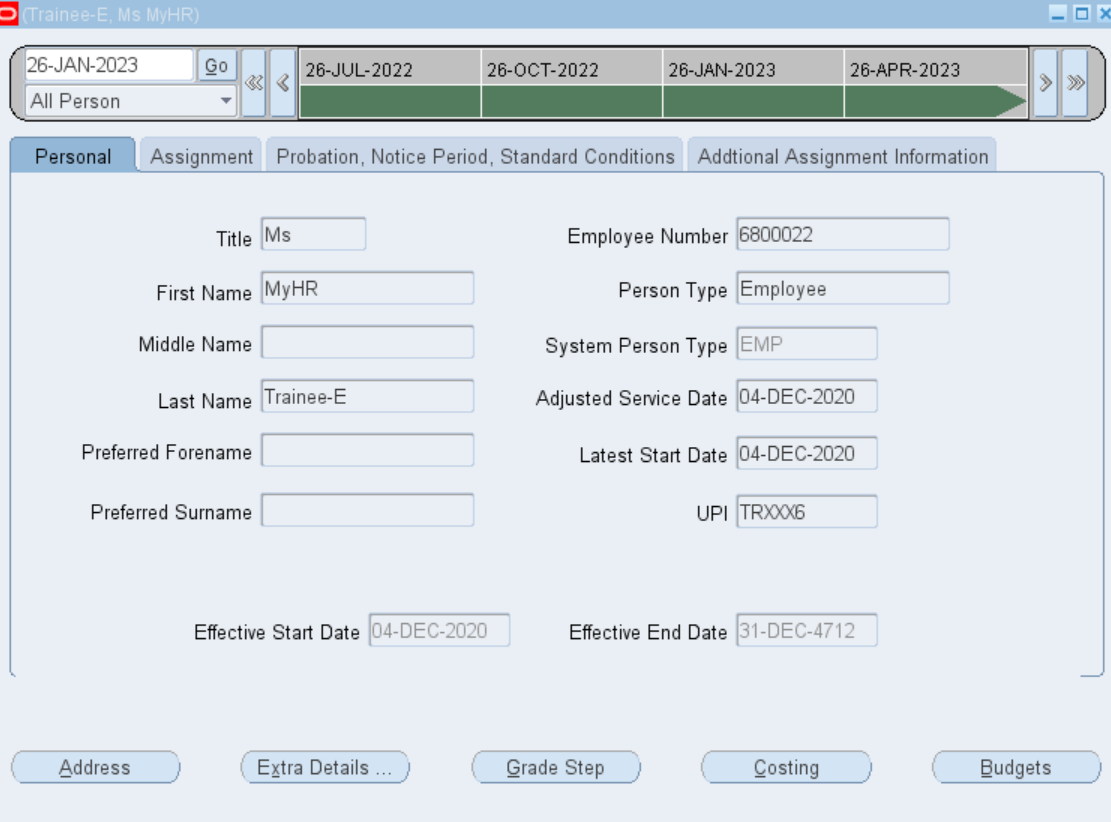 Figure 8: Personal Details screen‘Assignment’ detailsThis tab will show the following information:Position numberGrade Assignment numberSalary – this will show a non spinal salary amount. Assignment category – this will show if the appointment is Full time, Part time, etc SupervisorAssignment statusEffective Start Date and End Date – reflects the period for the displayed Assignment detailsNote: Spinal salary details are visible on the ‘Position, Notice Period, Standard Conditions tab.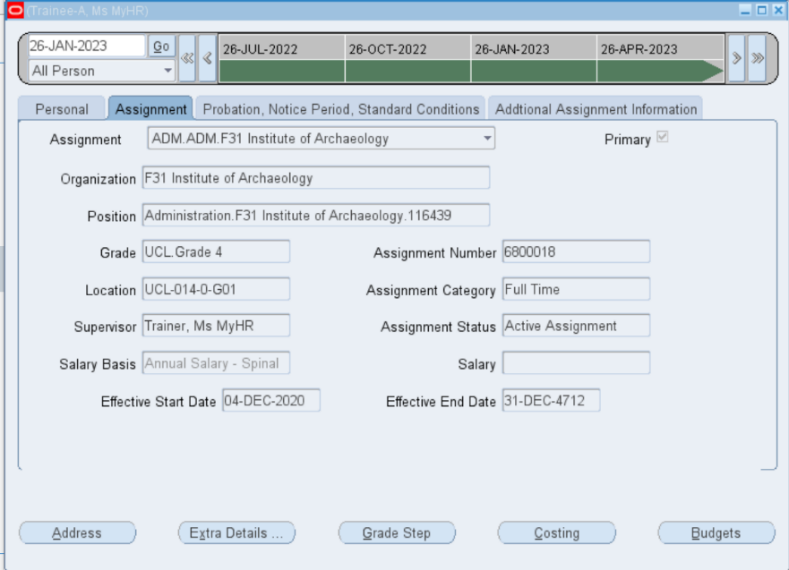 Figure 9: Assignment screen‘Probation, Notice Period, Standard Conditions’ detailsThis tab will show the following information:Weekly working hoursProbation durationProbation end date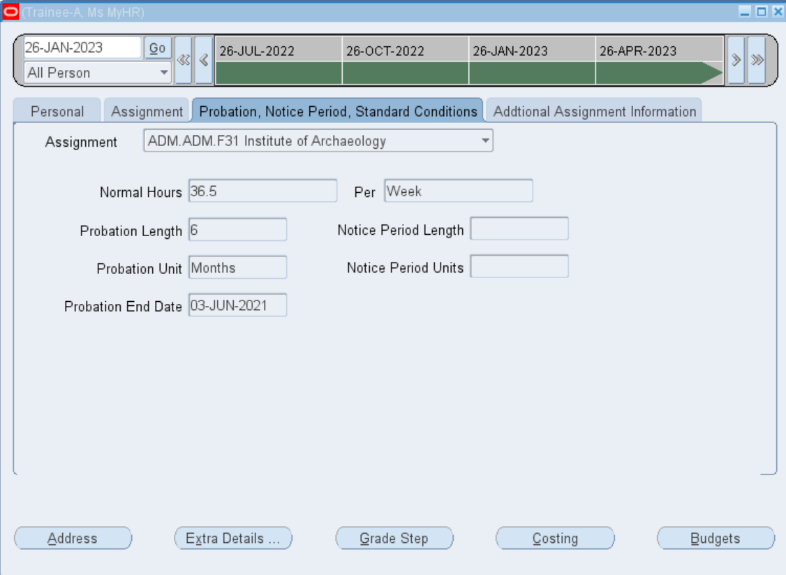 Figure 10: Probation, Notice Period, Standard Conditions screen‘Additional Assignment Information’ detailsThis tab will show the following information:Projected End Date (and Reason)Job TitleStaff Category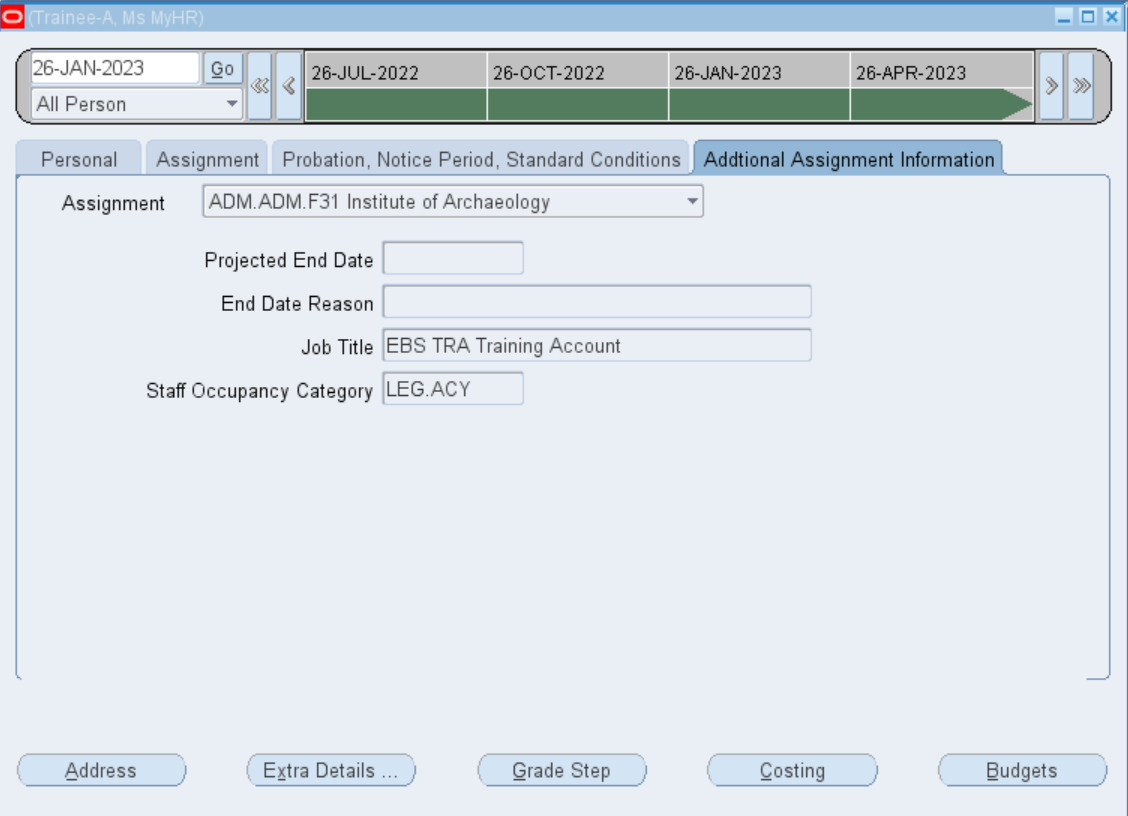 Figure 11: Additional Assignment Information screenAdditional Information AvailableAt any of the tabbed screens the following details can be accessed from the buttons at the bottom of the screen.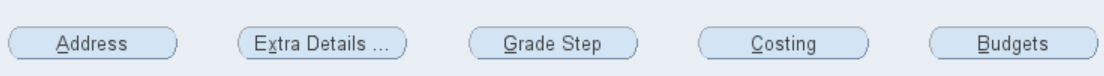 Figure 12: Additional Personal and Assignment Information‘Address’This tab will show the following details:Home address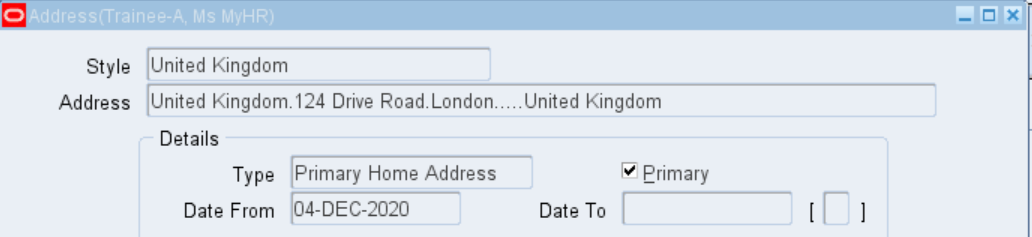 Figure 13: AddressNote: The number of records, e.g. 1/1 is displayed within the footer at the bottom of the screen, expand the screen to see these details. If more than one item is present at the screen you are accessing – use the up/down buttons on your keyboard to toggle between the entries.‘Extra Details…’This tab will show the following details:Contract Type – standard full time working hours for the individual’s contractWork PatternStart Day number pertaining to the Effective Date, e.g. an Effective Date of 04-Dec-2020 occurred on a Friday (Day 06).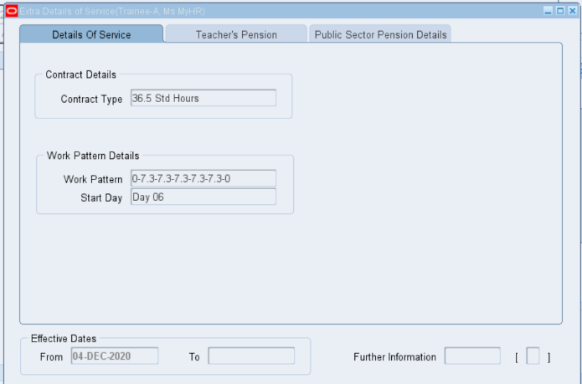 Day 01 = SundayDay 02 = MondayDay 03 = TuesdayDay 04 = WednesdayDay 05 = ThursdayDay 06 = FridayDay 07 = SaturdayFigure 14: Extra Details of ServiceGrade StepThis tab will show the following information: Grade Spinal pointAnnual full time salary for the spine pointEffective date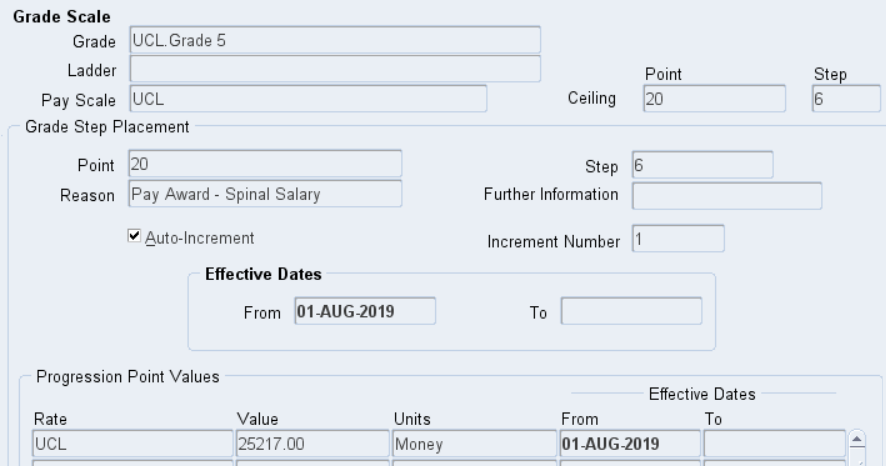 Figure 15: Grade StepCostingThis tab will show the following details:Cost code(s) – to which the salary details for the assignment is charged toProportion – the percentage of the cost code being chargedEffective date – the start date, and end date, for the cost code(s)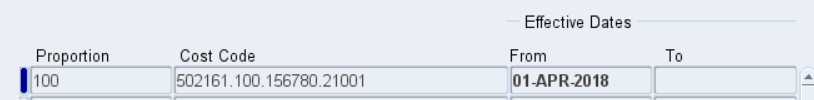 Figure 16: CostingsBudgetsThis tab will show the following details:Value – the FTE for the assignment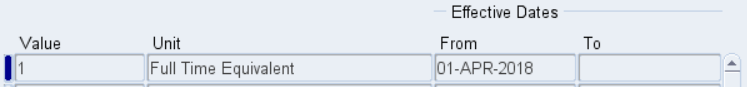 Figure 17: BudgetsPerson PhonesThis allows the system user to access the Phone details at a MyHR Record for a member of staff whose record is within the viewer’s MyHR security hierarchy.Search for a MyHR Record Select Person Phones from the UCL HR Departments Read Only menu. Figure 18: UCL HR Departments Read Only Menu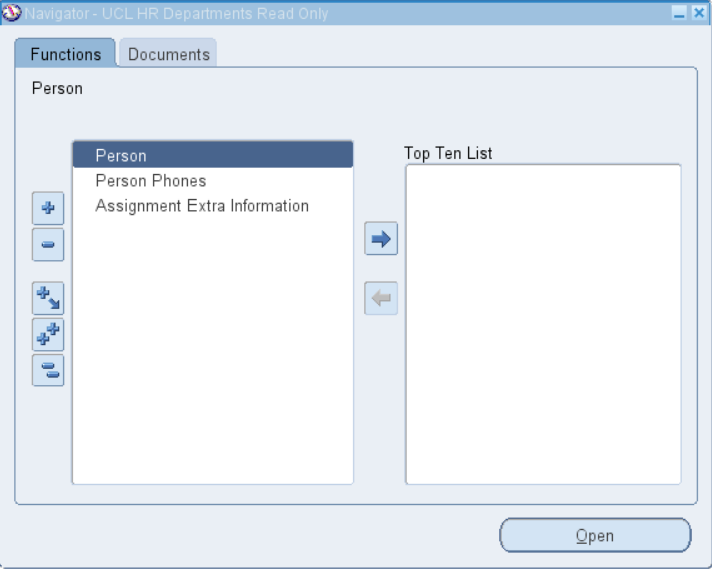 Figure 19: Navigator screenDouble click on ‘Person Phones’ or highlight and press Open Search for the member of staff’s Phone details either using their Name or Employee Number.Note: % wildcards can be used to facilitate the search (See Appendix A: Using a Wildcard Search).Select from a list of values  the individuals record you wish to view and click on ‘Ok’Note: If you are searching for a Visitor/Contingent Worker record please change the Type from ‘Employee’ (default value) to ‘Contingent Worker’ before entering a search term.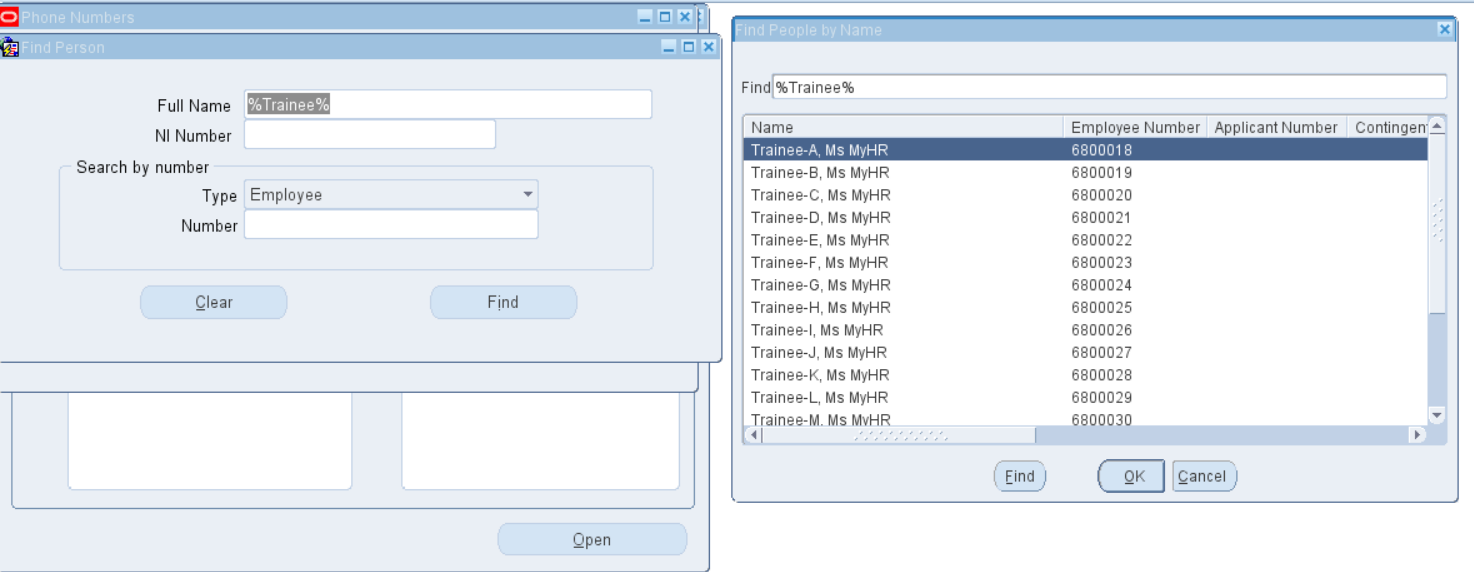 Figure 20: Searching for a MyHR recordPhone NumbersThis tab will show the following details:Primary Home NumberPersonal MobileWork Number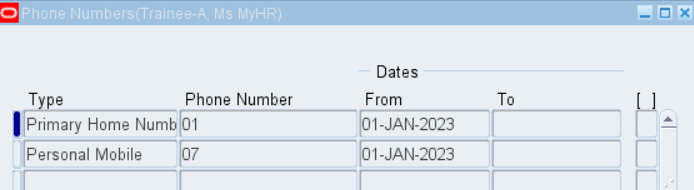 Figure 21: Phone Numbers at a MyHR RecordAssignment Extra InformationThis section allows you to access the following details:Clinical ContractFellowshipsTeaching FellowSearch for a MyHR Record Select Assignment Extra Information from the UCL HR Departments Read Only menu.Figure 22: UCL HR Departments Read Only MenuFigure 23: Navigator screenSelect ‘Assignment Extra Information’ and press Open Search for the individual by either using their Name or Employee Number.Note: % wildcards can be used to facilitate the search (See Appendix A: Using a Wildcard Search).Select from a list of values  the individuals record you wish to view and click on ‘OK’Note: If you are searching for a Visitor/Contingent Worker record, please change the Type from ‘Employee’ (default value) to ‘Contingent Worker’ before entering a search term.Figure 24: Searching for a MyHR recordExtra Assignment InformationThis tab will show the following details:Clinical ContractFellowshipsTeaching Fellow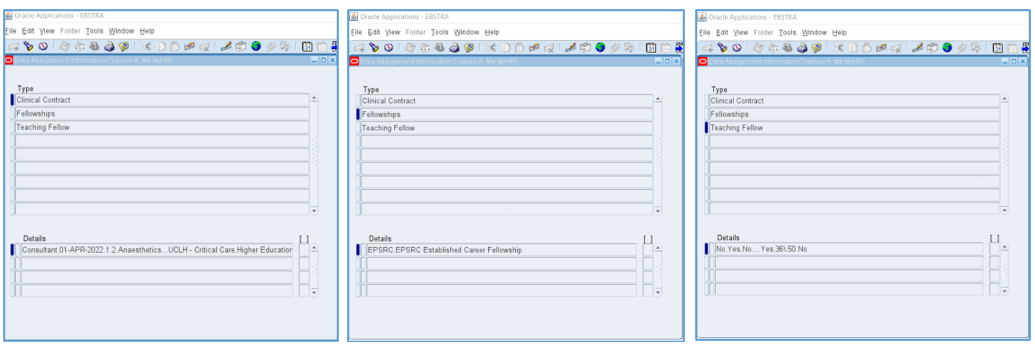 Figure 25: Extra Assignment InformationTo expand the on-screen details click into the individual Details line to generate the pop up box shown below.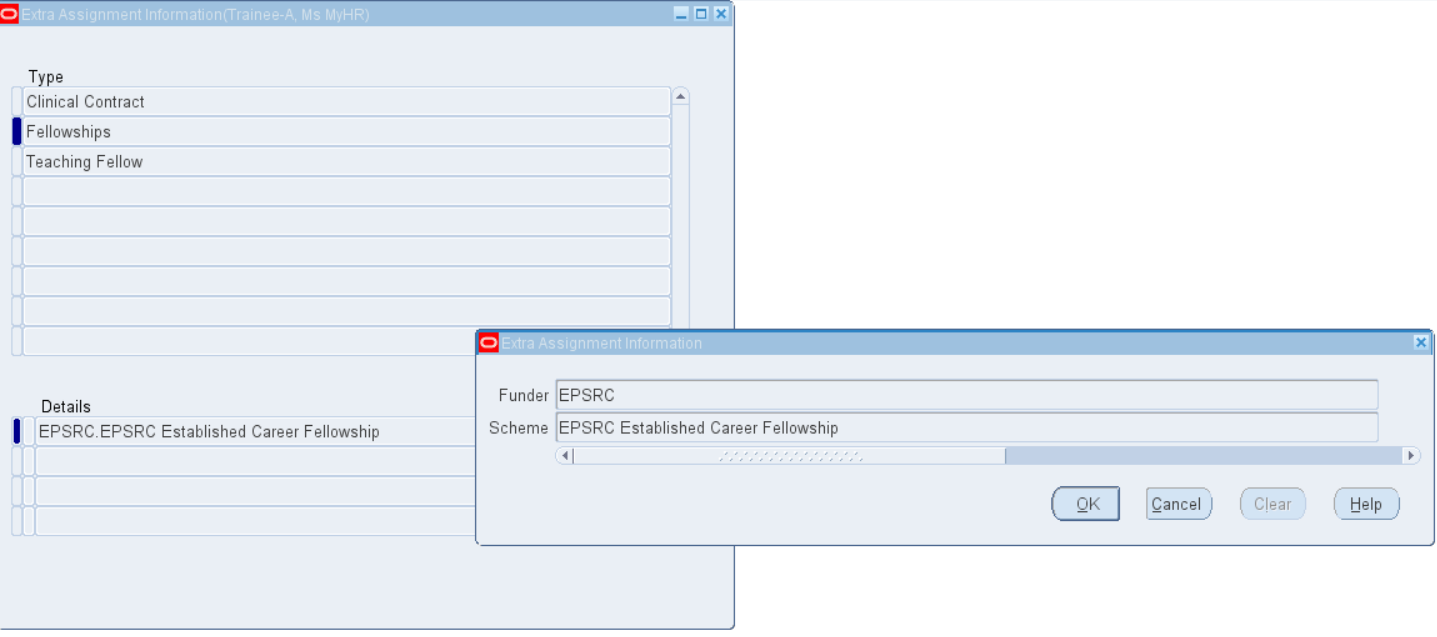 Figure 26: Extra Assignment Information search screen – expanding the detailsToggle between Screens and ExitingTo exit a screen select the Close Form button  located on the top menu bar.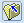 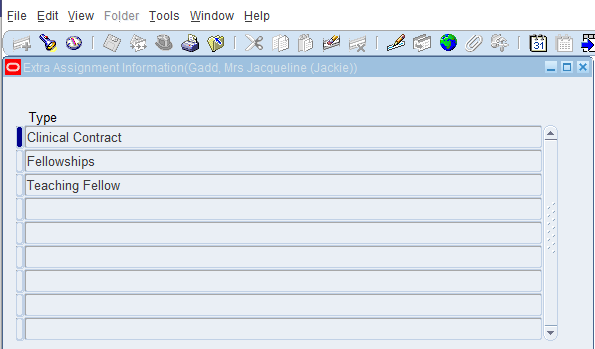 Figure 27: Close Form button located on top menu barOn reaching the Functions screen shown below, you can toggle to one of the other three screens within this area (Person, Person Phones or Assignment Extra Information) by double clicking on the item, or highlighting the item and selecting ‘Open’.To exit Oracle Applications press ‘File > Exit Oracle Applications’ and select ‘OK’ to confirm.Appendix A: Using a Wildcard SearchUsing a ‘%’ as a wildcard will broaden the search results as this will return individuals where part of the search information is present. Where the wildcards are used in the Last Name field:%<Surname> will return names where Williams is pre-fixed will other characters<Surname>% will return name where Williams is the followed by other characters’%<Surname>% will return names where Williams is in the middle of other charactersFor example, the following would be returned where ‘Williams’ is entered for each scenario:a) Jones-Williamsb) Williamsonc) Jones-WilliamsonSelect ‘Find’ to commit your search.The search results will be shown at the bottom of the page.Appendix B: Searching via the Search ScreenSearching for an individual’s recordRecords can be viewed by navigating to the ‘Search’ screen.Click on the Search  Icon and enter the search details: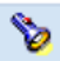 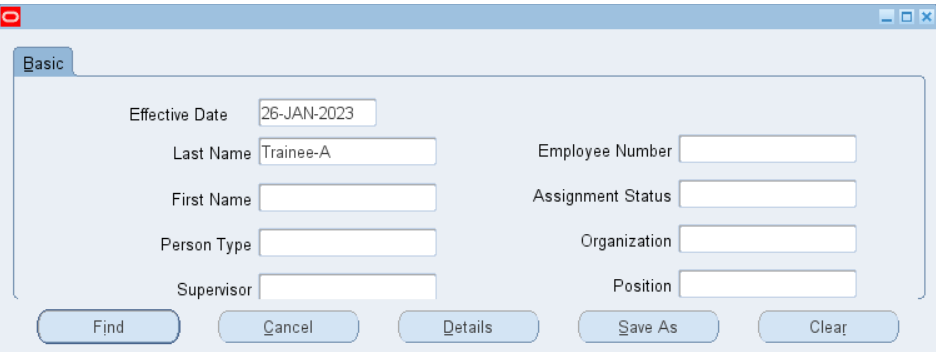 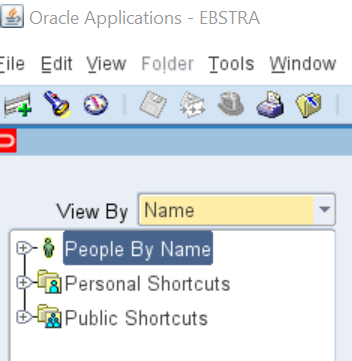 Figure 28: Searching via the Search Icon Records can be searched using one of the following key pieces of information:Last nameFrist NameEmployee NumberSupervisorOrganisation Unit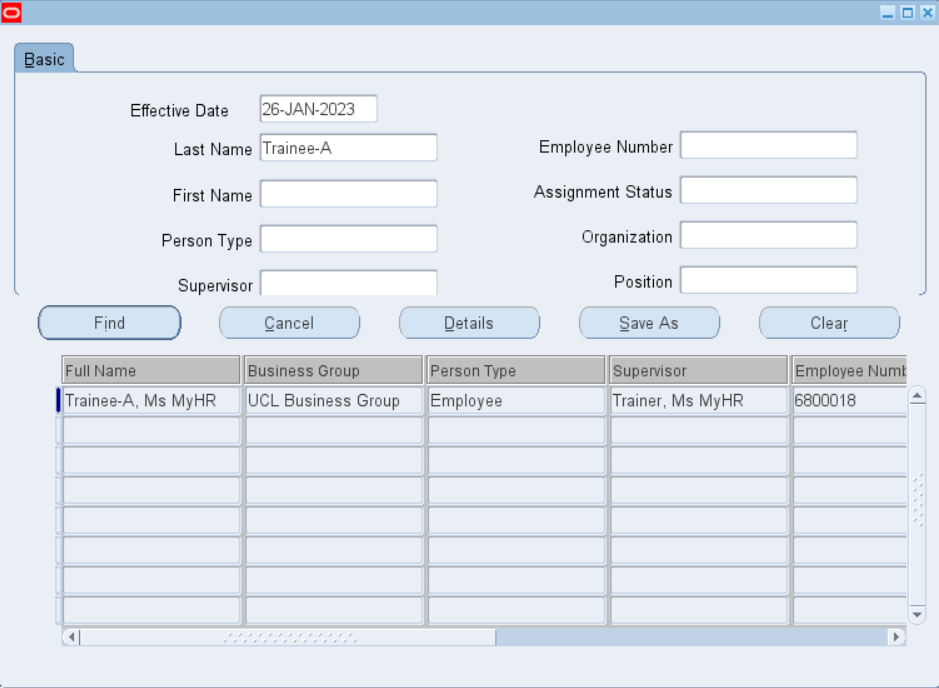 Figure 29: Summary of MyHR HR recordClick on the name of the individuals record you want to viewClick on ‘Details’Figure 30: Accessing a MyHR recordAppendix C: Glossary of fields availableField Breakdown and LocationPerson Menu ItemPerson Phones Menu ItemAssignment Extra Information Menu ItemField NameLocationTitlePersonal First NamePersonal Middle NamePersonal Last NamePersonal Preferred ForenamePersonal Preferred SurnamePersonal Employee NumberPersonal Person TypePersonal Adjusted Service Date (continuous service date)Personal Latest Start DatePersonalUPIPersonalAddressPersonal > AddressContract Type (standard full time contract hours)Personal > Extra DetailsWork PatternPersonal > Extra DetailsStart DayPersonal > Extra DetailsGrade Spinal PointPersonal > Grade StepCosting (PTAE)Personal > CostingBudget (FTE)Personal > BudgetAssignment (position number)AssignmentOrganisation UnitAssignmentPosition IDAssignmentGradeAssignmentSupervisorAssignmentSalary BasisAssignmentAssignment NumberAssignmentAssignment Category (full time, part time)AssignmentAssignment StatusAssignmentSalary (non-spinal only)AssignmentNormal Hours (weekly working hours)Probation, Notice Period, Standard ConditionsProbation LengthProbation, Notice Period, Standard ConditionsProbation End DateProbation, Notice Period, Standard ConditionsProjected End Date Additional Assignment InformationEnd Date ReasonAdditional Assignment InformationJob TitleAdditional Assignment InformationStaff Occupancy CategoryAdditional Assignment InformationField NameLocationType of numberPhonesPhone NumberPhones Field NameLocationClinical Contract DetailsAssignment Extra InformationFellowship DetailsAssignment Extra InformationTeaching Fellow DetailsAssignment Extra Information